В соответствии с пунктом 5 статьи 27 Закона Санкт-Петербурга от 26.05.2014 № 303-46 «О выборах депутатов муниципальных советов внутригородских муниципальных образований Санкт-Петербурга»  избирательная комиссия внутригородского Муниципального образования Санкт-Петербурга муниципальный округ Лиговка-Ямская (далее – ИКВМО Лиговка-Ямская) РЕШИЛА:1. Утвердить состав Рабочей группы по приему и проверке документов, представленных кандидатами в избирательную комиссию внутригородского Муниципального образования Санкт-Петербурга муниципальный округ Лиговка-Ямская пятого созыва при проведении выборов депутатов Муниципального Совета внутригородского муниципального образования Санкт-Петербурга муниципальный округ Лиговка-Ямская пятого созыва в количестве 3 (трех) человек:1.1. Таннер Е.Ф. – заместитель председателя ИКВМО Лиговка-Ямская - руководитель группы.     1.2.   Кузнецова Р.А. –  секретарь ИКВМО Лиговка-Ямская.   1.3.  Макарова Е.В. – член ИКВМО Лиговка-Ямская с правом решающего голоса2. Разместить данное решение в информационно-телекоммуникационной сети «Интернет» по адресу http://www.ligovka-yamskaya.sankt-peterburg.info и для всеобщего сведения на информационных стендах ИКВМО Лиговка-Ямская.3. Контроль за исполнением настоящего решения возложить на председателя избирательной комиссии внутригородского Муниципального образования Санкт-Петербурга муниципальный округ Лиговка-Ямская Аракчееву О.А.Председатель ИКВМО Лиговка-Ямская                                        О.А.АракчееваСекретарь ИКВМО Лиговка-Ямская                                              Р.А.Кузнецова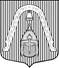 ИЗБИРАТЕЛЬНАЯ КОМИССИЯВНУТРИГОРОДСКОГО МУНИЦИПАЛЬНОГО  ОБРАЗОВАНИЯ САНКТ-ПЕТЕРБУРГАМУНИЦИПАЛЬНЫЙ ОКРУГ ЛИГОВКА-ЯМСКАЯ                                                                 ИЗБИРАТЕЛЬНАЯ КОМИССИЯВНУТРИГОРОДСКОГО МУНИЦИПАЛЬНОГО  ОБРАЗОВАНИЯ САНКТ-ПЕТЕРБУРГАМУНИЦИПАЛЬНЫЙ ОКРУГ ЛИГОВКА-ЯМСКАЯ                                                                 ИЗБИРАТЕЛЬНАЯ КОМИССИЯВНУТРИГОРОДСКОГО МУНИЦИПАЛЬНОГО  ОБРАЗОВАНИЯ САНКТ-ПЕТЕРБУРГАМУНИЦИПАЛЬНЫЙ ОКРУГ ЛИГОВКА-ЯМСКАЯ                                                                 ИЗБИРАТЕЛЬНАЯ КОМИССИЯВНУТРИГОРОДСКОГО МУНИЦИПАЛЬНОГО  ОБРАЗОВАНИЯ САНКТ-ПЕТЕРБУРГАМУНИЦИПАЛЬНЫЙ ОКРУГ ЛИГОВКА-ЯМСКАЯ                                                                 РЕШЕНИЕРЕШЕНИЕРЕШЕНИЕРЕШЕНИЕ20.06.2014 г.№№4-9Об утверждении состава Рабочей группы по приему и проверке документов, представленных кандидатами при проведении выборов депутатов Муниципального Совета внутригородского Муниципального образования Санкт-Петербурга муниципальный округ Лиговка-Ямская пятого созываОб утверждении состава Рабочей группы по приему и проверке документов, представленных кандидатами при проведении выборов депутатов Муниципального Совета внутригородского Муниципального образования Санкт-Петербурга муниципальный округ Лиговка-Ямская пятого созыва